ČETRTEK, 27. 1. 2022SLJ: VELIKA TISKANA ČRKA DREŠI UGANKE. REŠITVAM DOLOČI ZAČETNI GLAS IN DOBIL BOŠ ČRKO, KI SE JE BOMO DANES NAUČILI.SPOZNALI BOMO ČRKO D =) KOT VEDNO BOMO TUDI DANES NAJPREJ ISKALI BESEDE, KI SE ZAČNEJO NA GLAS D, IMAJO D NA SREDINI IN GLAS D NA KONCU BESEDE.SEDAJ PA SI POGLEJ KAKO PRAVILNO ZAPIŠEMO ČRKO D:https://www.youtube.com/watch?v=yjX-UGy_S_EPREDEN BOŠ ZAPISAL ČRKO D V BREZČRTNI ZVEZEK POVADI:5 KRAT S PRSTOM PO ZRAKU,5 KRAT S PRSTOM PO MIZI,LAHKO TUDI PO ZDROBU,…VZEMI BREZČRTNI ZVEZEK, NAPIŠI MAVRIČNO ČRKO D. NATO POIŠČI V REKLAMAH SLIČICE PREDMETOV, KI VSEBUJEJO GLAS D. SEVEDA JIH LAHKO TUDI NARIŠEŠ.VZEMI ČRTASTI ZVEZEK. NAJ TI ODRASLA OSEBA Z RDEČO BARVICO NAPIŠE NASLOV ČRKA D. NATO NAREDI DVE VRSTICI D, PRI TRETJI VRSTICI SI IZBERI TRI RAZLIČNE BARVE IN Z NJIMI NAPIŠI ČRKO D. NATO ZAPIŠI BESEDE:DREVO   DETEL   ODEJA   RED   REDKEV   DELODEDEK RUDI IMA V ROKI MED.  DETEL JE ODLETEL. DUNJA IN DAVID IMATA DOMA VELIKO DELA.ODPRI DZO NA STRANI 36. NAJPREJ REŠI NALOGE NA TEJ STRANI. PRI PERESU BESEDE NE SAMO PREBERI AMPAK TUDI PREPIŠI V ČRTASTI ZVEZEK. NA STRANI 37 NAREDI NALOGE ZGORAJ, KJER DOLOČIŠ KJE SE NAHAJA GLAS D. PREBERI TUDI POVEDI PRI ZVEZDICI. MAT: RAČUNAM DO 7PRIPRAVI SI KARTONČE. S POMOČJO KARTONČKOV NASTAVLJAJ RAČUNE IN JIH IZRAČUNAJ. NATO PROSI ODRASLEGA, DA TI ZASTAVI NEKAJ USTNIH RAČUNOV IN JIH IZRAČUNAJ. POSKUSI BREZ PRSTOV =) ČE PA ŠE NE GRE, PA JIH LE UPORABI.NATO ODPRI DZ STR. 24 IN 25 TER REŠI VSE NALOGE.GUM: ORFFOVA GLASBILASE SPOMNIŠ INŠTRUMENTOV, KI SI JIH SPOZNAL PREJŠNJO URO? DANES JIH BOŠ PONOVIL. NAJPREJ SI POGLEJ PPT PREDSTAVITEV. PRI VSAKEM IZMED INŠTRUMENTOV JE ZRAVEN ZVOČNIK, PRIBLIŽAJ SE MU ALI PA NANJ KLIKNI IN SLIŠAL BOŠ ZVOK DOLOČENEGA GLASBILA. KO BOŠ PRIŠEL V ŠOLO BOŠ NA TO GLASBILO TUDI ZAIGRAL. SEDAJ PA SE PREIZKUSI V PREPOZNAVANJU ZVOKA GLASBILA.https://www.youtube.com/watch?v=xBNWeTtFwPI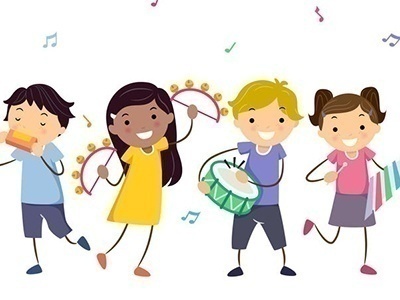 SPO: TEKOČINE POSKUSIDANES BOŠ OPRAVIL NEKAJ POSKUSOV, ZATO BOŠ DANES POSTAL PRAVI RAZISKOVALEC. DOBRO OPAZUJ POSKUSE, DA BOŠ LAHKO POTEM V ŠOLI POROČAL KAJ SE JE ZGODILO.V TABELI SI POGLEJ PPT PRILOGO.